SV-Gemeinde Althengstett	         Informationen:  März/April                                                         Seite 4  Regelmäßige Veranstaltungen 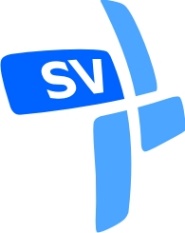 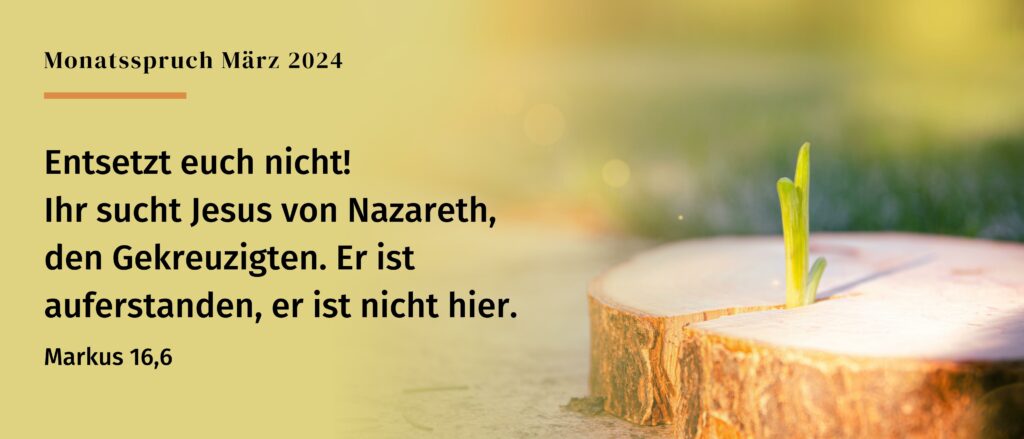                                       Monatsspruch März
SV-Gemeinde Althengstett                       Informationen:  März/April                                            Seite 2Wer wir sind:Wir sind eine Gemeinschaft innerhalb der evangelischen Landeskirche. Die meisten unserer Mitglieder und Besucher sind Glieder dieser Kirche, einige sind konfessionslos oder Mitglieder anderer christlicher Kirchen. Bei uns sind alle herzlich willkommen, die mehr von Gott erfahren möchten und Gemeinschaft mit Christen suchen. Gottes Wort, dokumentiert in der Bibel, ist unser Maßstab für Lehre und Leben! Wir bemühen uns um ein gemeinsames, liebevolles Miteinander, denn wir sind überzeugt, dass wir uns gegenseitig ergänzen und uns brauchen! Wir bieten eine Vielzahl von verschiedenen Veranstaltungen an, damit jeder von Gott hören und Gemeinschaft nach biblischem Vorbild erleben kann. Unsere zentrale Veranstaltung ist der Gottesdienst am Sonntag. Für alle unsere Veranstaltungen und Kreise gilt: Sie sind herzlich eingeladen und jederzeit willkommen! 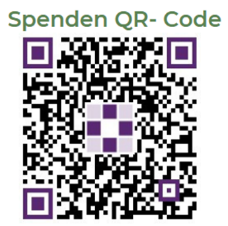                                                                                                                                                                                 SV-Gemeinde Althengstett                       Informationen:  März/April                                          Seite 3                                                      Zentrale VeranstaltungGottesdienst mit extra Programm für KinderSonntag11:00 o. 17:00Bibel- und GebetsstundeBeate Pfrommer, 70743Donnerstag19:30Veranstaltungen:Veranstaltungen:Veranstaltungen:Spatzenjungschar4-7 JahreJan Knierim, 015752875939Dienstag15:45-16:45Buben-/ Mädchen-jungschar8-12 JahreJan Knierim, 015752875939Mittwoch 17:30-19:00Teenkreis ab 13 Jahre Jugendkreis16 Jahren Jan Knierim, 015752875939Freitag18:00Freitag20:00Café HoffnungsschimmerSilvia Wolf, 07051/937673Monatlich 1ten Samstag14:00-17:30Während der Schulferien finden keine Kinder- und Jugendveranstaltungen stattWährend der Schulferien finden keine Kinder- und Jugendveranstaltungen stattWährend der Schulferien finden keine Kinder- und Jugendveranstaltungen stattHauskreise:Hauskreise:Hauskreise:Hauskreis GerberEberhard Gerber, 7612MittwochHauskreis NeumaierSiegfried Neumaier, 926619MittwochBibeltreffUlrike Pfeil, 2627MontagFrauengesprächskreisRoswitha Nass, 77203MontagJugendhauskreisViviane Vielfort, 77673DienstagMärz 2024März 2024März 2024März 2024März 2024GodiSoSo03.03.11:00Edi Hartmann B+GDoDo07.03.19:00Edi HartmannGodiSoSo10.03.11:00Jan Knierim B+GDoDo14.03.19:00Beate Pfrommer GodiSoSo17.03.11:0oRalf Schubert mit Mittagessen B+GDoDo21.03.19:00Jan Knierim   GodiSoSo24.03.11:00Jan Knierim mit Abendmahl B+G DoDo28.03.19:00!!Fällt aus!! Gründonnerstag GodiSoSo29.03. 15:00Karfreitag Karlheinz KressApril 2024April 2024April 2024April 2024April 2024GodiMo 01.04.01.04.17:00Ostermontag Jan Knierim B+GDo04.04.04.04.19:30Helga Hartmann GodiSo07.04.07.04.11:00Werner Bühler B+GDo11.04.11.04.19:30Charlotte Weik GodiSo14.04.14.04.11:00ITA Magd. Hiller Do18.04.18.04.14:30Seniorennachmittag mit G. HoreldGodiSo21.04.21.04.11:00Tobias Karsten mit Mittagessen in Ottenbronn ; Hirsauerstr. 2B+GDo25.04.25.04.19:30Jan Knierim  Godi So28.04.28.04.17:00ITA Marek Lüdemann zuvor Gemeindecafe Godi = Gottesdienst, B+G = Bibel- und GebetsstundeGodi = Gottesdienst, B+G = Bibel- und GebetsstundeGodi = Gottesdienst, B+G = Bibel- und GebetsstundeGodi = Gottesdienst, B+G = Bibel- und GebetsstundeGodi = Gottesdienst, B+G = Bibel- und GebetsstundeSprechstunde mit Jan Knierim immer donnerstags von 15:30 Uhr bis 17:30 Uhr im Gemeinschaftshaus.Sprechstunde mit Jan Knierim immer donnerstags von 15:30 Uhr bis 17:30 Uhr im Gemeinschaftshaus.Sprechstunde mit Jan Knierim immer donnerstags von 15:30 Uhr bis 17:30 Uhr im Gemeinschaftshaus.Sprechstunde mit Jan Knierim immer donnerstags von 15:30 Uhr bis 17:30 Uhr im Gemeinschaftshaus.Sprechstunde mit Jan Knierim immer donnerstags von 15:30 Uhr bis 17:30 Uhr im Gemeinschaftshaus.